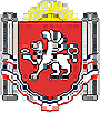 БОТАНИЧЕСКИЙ СЕЛЬСКИЙ СОВЕТРАЗДОЛЬНЕНСКОГО РАЙОНА РЕСПУБЛИКИ КРЫМРЕШЕНИЕ02.12.2020 года                     						                 № 165О внесении изменений в Положение об оказании имущественной поддержки субъектам малого и среднего предпринимательства на территории муниципального образования Ботаническое сельское поселение Раздольненского района Республики Крым, утвержденное решением Ботанического сельского совета от 27.12.2019 г. № 47В соответствии с Федеральным законом от 24.07.2007 № 209-ФЗ «О развитии малого и среднего предпринимательства в Российской Федерации», в целях реализации полномочий муниципального образования по осуществлению программ и проектов в области развития субъектов малого и среднего предпринимательства, руководствуясь Уставом,  Ботанический сельский советРЕШИЛ:1. Внести следующие изменения в Положение об оказании имущественной поддержки субъектам малого и среднего предпринимательства на территории муниципального образования Ботаническое сельское поселение Раздольненского района Республики Крым, утвержденное решением Ботанического сельского совета от 27.12.2019 г. № 47:1.1. Первый абзац пункта 1.3 изложить в следующей редакции:«1.3.Администрация Ботанического сельского поселения Раздольненского района применяет меры муниципальной имущественной поддержки субъектам малого и среднего предпринимательства, организациям, образующим инфраструктуру поддержки субъектов малого и среднего предпринимательства, и физическим лицам, не являющимся индивидуальными предпринимателями и применяющим специальный налоговый режим "Налог на профессиональный доход", посредством:».1.2. Пункт 2.1 изложить в следующей редакции:«2.1. Имущественная поддержка предоставляется при обращении субъектов малого и среднего предпринимательства, организаций, образующих инфраструктуру поддержки субъектов малого и среднего предпринимательства, и физических лиц, не являющихся индивидуальными предпринимателями и применяющих специальный налоговый режим "Налог на профессиональный доход", за оказанием поддержки в администрацию сельского поселения. Организацию работы с обращениями осуществляют специалисты администрации сельского поселения.».1.3. Первый абзац пункта 2.3 изложить в следующей редакции:«2.3. Индивидуальные предприниматели, юридические лица, являющиеся субъектами малого и среднего предпринимательства, организации, образующие инфраструктуру поддержки субъектов малого и среднего предпринимательства, физические лица, не являющиеся индивидуальными предпринимателями и применяющие специальный налоговый режим "Налог на профессиональный доход" (далее - Заявители), заинтересованные в получении в аренду, в безвозмездное пользование объектов муниципальной собственности, включенных в специализированный фонд муниципального имущества, обращаются в администрацию сельского поселения с заявлениями о предоставлении в пользование муниципального имущества (далее - Заявления).».1.4. Первый абзац подпункта «а» пункта 2.3 дополнить словами «, физических лиц».1.5. Первый абзац пункта 4.1 изложить в следующей редакции:«4.1. Передача муниципального имущества в безвозмездное пользование субъектам малого и среднего предпринимательства, организациям, образующим инфраструктуру поддержки субъектов малого и среднего предпринимательства, физическим лицам, не являющимся индивидуальными предпринимателями и применяющим специальный налоговый режим "Налог на профессиональный доход", осуществляется на основании принятого решения Комиссии по рассмотрению поступивших Заявлений на оказание имущественной поддержки в соответствии с разделом 2 настоящего Положения посредством:». 2.Решение подлежит официальному опубликования (обнародованию) в установленном порядке.	3.Решение вступает в силу с момента официального опубликования (обнародования).	4. Контроль за выполнением настоящего решения возложить на  председателя Ботанического сельского совета – главу администрации Ботанического сельского поселения.Председатель  Ботанического сельского совета – глава администрации Ботанического сельского поселения 		        М.А. Власевская